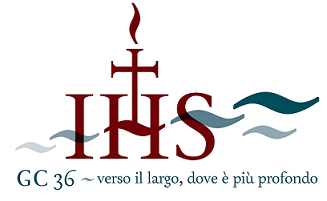 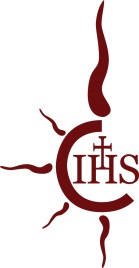                          Curia Generalizia S.J.                          Borgo S. Spirito, 4, 00193  Roma (Italia)Delegati alla 36ª Congregazione GeneralePaese di residenzaNome AFGHANISTAN P.  , SJP.  , SJP. Luis Rafael Velasco, SJF.  , SJP.  , SJP.  , SJP.  , SJBELGIOP.  , SJP.  , SJP. José Ignacio García Jimenez, SJP.  , SJ P.  , SJP.  , SJP.  , SJP. Osvaldo A. Chirveches Pinaya, SJBRASILEP. João Renato Eidt, SJP. Manuel Hurtado Durán, SJP. Pedro Rubens Ferreira de Oliveira, SJP. Alfonso Carlos Palacio Larrauri, SJ F.  , SJCAMBOGIAP.   Oh, SJP. Jean-Marc Biron, SJP. J. Peter Bisson, SJP.  , SJP.   , SJ CILEP. Pablo Castro Fones, SJP. Cristián Del Campo Simonetti, SJP. Carlos Eduardo Correa Jaramillo, SJP. Luis Javier Sarralde Delgado, SJP. Francisco José de Roux Rengifo, SJCOSTA d’AvorIOP.  , SJP. Ludovic Lado Tonlieu, SJP. Zaoro Hyacinthe Loua, SJCROAZIAP.  , SJP.  , SJP. Elton Vitoriano Ribeiro, SJDelegati alla 36ª Congregazione GeneraleDelegati alla 36ª Congregazione GeneraleDelegati alla 36ª Congregazione GeneralePaese di residenzaNome 
REPUBBLICA CECAP.  , SJREP. DEMOCRATICA DEL CONGOP.  , SJP. José Minaku Lukoli, SJREP. DOMINICANAP.  , SJP. Javier Vidal González, SJP. Gustavo Calderón Schmidt, SJP. Gilberto Freire Yánez, SJFRANCIAP. Sylvain Cariou-Charton, SJP. Jean-Yves Grenet, SJP.  , SJ GERMANIAP.  , SJP.  , SJP. Rolando E. Alvarado López, SJP. Francisco Iznardo Almiñana, SJP.   Sau-yan, SJUNGHERIAP.  , SJP.  , SJP.  , SJP.  , SJ P.  , SJP.   , SJ P.   , SJP.  , SJP.  , SJP.   , SJP.   , SJP.  , SJP.   , SJP.  , SJP.   , SJP.   , SJP.  , SJP. Jose Jacob Maruthukunnel, SJP.  , SJP.  , SJP.  , SJP.  , SJP.  , SJP.  , SJP.  , SJP.  Pattery, SJP.  , SJP.   , SJP.    Pudota Rayappa, SJP. Sebasti L. Raj, SJP.  , SJP.  , SJP.  , SJP.  , SJP.  , SJP.   , SJP.   , SJP.  , SJF.  , SJP.   , SJDelegati alla 36ª Congregazione GeneraleDelegati alla 36ª Congregazione GeneralePaese di residenzaNome 
P.  Herry Priyono, SJ P. Yoannes Berchmans Heru Prakosa, SJP.   , SJIRLANDAP.   , SJP.  , SJITALIAP. Francisco Javier Álvarez de los Mozos, SJP. Joaquín Barrero Díaz, SJP.  , SJF. Guy J. Consolmagno, SJP.  , SJP.  , SJP.  , SJP. François-Xavier Dumortier, SJP. Ignacio Echarte Oñate, SJP. Robert J. Geisinger, SJP. James E. Grummer, SJP. Jean-Paul Hernandez, SJP. Daniel Patrick L. Huang, SJP.  , SJP.  , SJP.  , SJP. Rigobert Kyungu Musenge, SJP.  , SJP.  , SJP.   , SJP. Douglas W. Marcouiller, SJP.  , SJP.  , SJP.  , SJP.   , SJP.  , SJ P.  , SJP. Gabriel Ignacio Rodríguez Tamayo, SJP.   , SJP.  , SJ P. Luis Orlando Torres Santos, SJGIAPPONEP.  , SJP.  , SJP.   , SJP.  , SJP.   , SJP. Solofonirina Jocelyn Rabeson, SJLIBANOP.  , SJP. Dany Younès, SJLITUANIAP.  , SJ P.   , SJP. Pierre André Ranaivoarson, SJP.  , SJP.  , SJMESSICO P. Alejandro Patricio Cancino Franklin, SJP. David de Jesús Fernández Dávalos, SJP. José Francisco Magaña Aviña, SJDelegati alla 36ª Congregazione GeneraleDelegati alla 36ª Congregazione GeneraleDelegati alla 36ª Congregazione GeneralePaese di residenzaNome 
P. Paramasivam Stanislaus Amalraj, SJP.  , SJPAESI BASSIP. Theo van Drunen, SJ P.   , SJP. Alberto Cristóbal Luna Pastore, SJPERÙP. Jorge Cela Carvajal, SJP. Miguel Gabriel Cruzado Silveri, SJP. Juan Carlos Morante Buchhammer, SJP. Fernando Roca Alcázar, SJFILIPPINEP. Antonio F. Moreno, SJ P. Bienvenido F. Nebres, SJP.  , SJP. Karel S. San Juan, SJPOLONIAP.  , SJ P.  , SJ P.  , SJP.  , SJPORTOGALLO P. Miguel Nuno de Almeida, SJP. José Manuel Frazão Correia, SJP.  , SJFEDERAZIONE RUSSAP.   , SJRUANDAP. Jean-Baptiste Ganza Gasanana, SJSLOVACCHIA P.  , SJ
P.  , SJCOREA DEL SUDP.   Chong, SJ SPAGNAP.    , SJP. Cipriano Díaz Marcos, SJP.    , SJP.   , SJP. Francisco José Ruiz Pérez, SJP. Angelo Sujeeva Pathirana, SJP.  , SJSVIZZERAP.   , SJTAILANDAP. Agustinus Sugiyo Pitoyo, SJDelegati alla 36ª Congregazione GeneraleDelegati alla 36ª Congregazione GeneraleDelegati alla 36ª Congregazione GeneralePaese di residenzaNome TIMOR ESTP. Joaquim Francisco da Silva Sarmento, SJREGNO UNITOP.  , SJ F.  , SJP.  , SJ REPUBBLICA UNITA DELLA TANZANIA F.  , SJSTATI UNITI D’AMERICAP.   , SJP. David S. Ciancimino, SJP.   , SJ P. Joseph S. Costantino, SJP. Michael J. Garanzini, SJ P. James G. Gartland, SJP.   , SJP.   , SJP. Herbert B. Keller, SJP.   , SJ P.   , SJP.   , SJP. Michael C. McFarland, SJP.   , SJP. José Alberto Mesa Baquero, SJP. Chi Van Ngo, SJP. Joseph M. O’Keefe, SJP. Brian G. Paulson, SJP. Hung T. Pham, SJP. Mark A. Ravizza, SJP.   , SJP.   , SJP. Michael F. Weiler, SJ P. Arturo Ernesto Peraza Celis, SJP. Arturo Marcelino Sosa Abascal, SJP. Johnny José Veramendi Espinoza, SJP.     , SJP.    , SJP. Peter Leonard Chiti, SJP.  , SJP.   , SJP.  , SJP. António Virgílio Oliveira e Costa, SJ